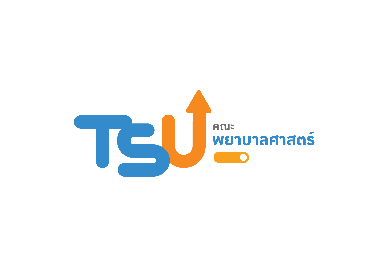 แบบเสนอโครงการ/ กิจกรรม คณะพยาบาลศาสตร์ มหาวิทยาลัยทักษิณ1. ชื่อโครงการ…………………………………………………………………………………………………………………............................2. สถานภาพโครงการ……………………………………………………………………………………………………..............................3. ผู้รับผิดชอบโครงการ	3.1 กลุ่มกิจกรรม/ชมรม/ส่วนงาน…………………………………………………………………….................................	3.2 ชื่อผู้รับผิดชอบโครงการ…………………………………………………………………………….................................4. วันที่จัดกิจกรรม/โครงการ………………………………………………………………………………….........................................5. สถานที่จัดกิจกรรม/โครงการ……………………………………………………………………………….......................................6. เป้าหมายจำนวนผู้เข้าร่วมโครงการ (ระบุจำนวนกลุ่มเป้าหมายโครงการและจำนวน)	......................................................................................................................................................................7. การดำเนินงานไปในทิศทางเดียวกันกับนโยบาย (Organization Alignment)8. หลักการและเหตุผล…………………………………………………………………………………………………………………………………………………………………………………………………………………………………………………………………………………………………………………………………………………………………………………………………………………………………………………………………………………………………………………………………………………………………………………………………………………………………………………………………………………………………………………………………………………………………………………………………………………………………………………………………………………………………………………………………………………………………………………………………………………………………………………………………………………………………………………………………………………………………………………………………………………………………………………………………………………………………………………………………………จากการดำเนินการที่ผ่านมาพบว่า (กรณีเป็นโครงการต่อเนื่อง: เอาปัญหา อุปสรรค มา act)……………………………………………………………………………………………………………………………………………………………………………………………………………………………………………………………………………………………………………………………………………………………………………………………………………………………………………………………………………………………………………………………………………………………………………………………………………………………………………………………9. วัตถุประสงค์ของโครงการ 	10. ขั้นตอน/แผนการปฏิบัติงาน (ให้ระบุถึงลำดับขั้นตอนการดำเนินงานและผู้รับผิดชอบ)11. กำหนดการ (ระบุให้ชัดเจนในแต่ละวันเพื่อประกอบการพิจารณาหน่วยชั่วโมง โดยแนบกำหนดการ)........................................................................................................................................................................................................................................................................................................................................................................................................................................................................................................................................................................................................................................................................................................................................................................................................................................................
........................................................................................................................................................................................................................................................................................................................................................................................................................................................................................................................................................................................................................................................................................................................................................................................................................................................
........................................................................................................................................................................................................................................................................................................................................................................................................................................................................................................................................................................................................................................................................................................................................................................................................................................................
12. ผลการดำเนินงานที่ผ่านมา และการนำผลการประเมินโครงการ/กิจกรรมมาปรับปรุงในการจัดโครงการครั้งนี้ (กรณีเป็นโครงการต่อเนื่อง) 13. ผลที่คาดว่าจะได้รับ	13.113.213.3 14. การประเมินผลโครงการ/กิจกรรม (โปรดระบุวิธีดำเนินการ)	 แบบสอบถาม		 การสังเกต		 การสัมภาษณ์	 Pre-test/Post-test		 ถอดบทเรียน		 อื่น ๆ ตรวจนับ.......................................................................................................................................15. งบประมาณ	งบประมาณที่ขอรับการสนับสนุน ………………………บาท (……………………………………………………….)หมายเหตุ ถัวเฉลี่ยจ่ายทุกรายการ7.1 สอดคล้องกับแผนยุทธศาสตร์ คณะพยาบาลศาสตร์ มหาวิทยาลัยทักษิณ ปีงบประมาณ 2566-2570 ยุทธศาสตร์ที่ 1……………………………………………………………………………………………………………………………............... เป้าหมายเชิงยุทธศาสตร์ที่ 1.1 ……………………………………………………………………………………………………………......กลยุทธ์ 1.1 ………………………………………………………………………………………………………………………………………........สอดคล้องกับแผนปฏิบัติการตามพันธกิจ 1 ………………………………………………………………………………………….......………………………………………………………………………………………………………………………………………………………….......7.2 สอดคล้องกับค่านิยมหลักของมหาวิทยาลัยทักษิณ (Thaksin Core Values)ตอบได้ > 1 ข้อ โดยระบุหมายเลขตามลำดับความเกี่ยวข้องกับวัตถุประสงค์การจัดโครงการ/กิจกรรม7.2.1 (   ) มุ่งเน้นผู้เรียนและผู้รับบริการ (Student and Customer Focus)7.2.2 (   ) มุ่งเน้นนวัตกรรม (Innovation Focus)7.2.3 (   ) มุ่งเน้นความสำเร็จ (Focus on Success)7.2.4 (   ) สร้างประโยชน์ให้สังคม (Societal Contribution)     7.2.5 (   ) จริยธรรมและความโปร่งใส (Ethics and transparency)7.3 สอดคล้องกับค่านิยมหลักคณะพยาบาลศาสตร์ มหาวิทยาลัยทักษิณ (Nursing Thaksin Core Values)ตอบได้ > 1 ข้อ โดยระบุหมายเลข ตามลำดับความเกี่ยวข้องกับวัตถุประสงค์การจัดโครงการ/กิจกรรม7.3.1 (   ) จิตวิญญาณของการทำงานเป็นทีม (Team spirit) 7.3.2 (   ) หัวใจของการบริการ (Service mind)	7.3.3 (   ) ความเป็นหนึ่งเดียว (Unity)7.3.4 (   ) การสร้างสรรค์นวัตกรรม (Creative innovation)	7.3.5 (   ) ความรับผิดชอบ (Accountability)	7.3.6 (   ) การให้เกียรติซึ่งกันและกัน (Respect)	     7.3.7 (   ) มีจริยธรรม (Ethics)7.4 สอดคล้องกับคุณลักษณะบัณฑิตตามมาตรฐานผลการเรียนรู้ตามกรอบมาตรฐานคุณวุฒิแห่งชาติ (TQF)(เฉพาะโครงการพัฒนานิสิตหรือเกี่ยวข้องกับการพัฒนานิสิต)ตอบได้ > 1 ข้อ โดยระบุหมายเลขตามลำดับความเกี่ยวข้องกับวัตถุประสงค์การจัดโครงการ/กิจกรรม	7.4.1 (   ) ความรู้ (Knowledge) การสั่งสมจากสิ่งที่เรียน ค้นคว้าและประสบการณ์7.4.2 (   ) ทักษะ (Skills) ความสามารถที่เกิดจากการเรียนรู้ ฝึกฝนปฏิบัติให้เกิดความแคล่วคล่อง ว่องไว และชำนาญ 7.4.3 (   ) จริยธรรม (Ethics) หมายถึง พฤติกรรมหรือการกระทำที่สะท้อนคุณธรรม ศีลธรรม จรรยาบรรณ 7.4.4 (   ) ลักษณะบุคคล (Character) หมายถึง บุคลิกภาพ ลักษณะนิสัย และค่านิยมที่สะท้อนคุณลักษณะวิชาชีพและสถาบัน      7.4.5 (   ) ทักษะการปฏิบัติเชิงวิชาชีพ หมายถึง การวิบัติการพยาบาลโดยใช้กระบวนการพยาบาลวัตถุประสงค์ตัวชี้วัด (KPI)ค่าเป้าหมาย1. …………………………………….2………………………………………..3……………………………………….1. ………………………………………………………………………….2…………………………………………………………………………..3…………………………………………………………………………..ร้อยละ กระบวนการดำเนินงานระยะเวลาดำเนินงานผู้รับผผิดชอบ10.1 ขั้นเตรียมการ/วางแผน (Plan)………………………………………………………………………………………………………………………………………………………………10.2 ขั้นดำเนินการ (Do)……………………………………………………………………………………………………………………………………………………………..10.3 ขั้นติดตามตรวจสอบขณะดำเนินงาน (Check)……………………………………………………………………………………………………………………………………………………………..10.4 ขั้นการปรับปรุงการดำเนินงานให้เหมาะสม (Act)…………………………………………………………………………………………………………………………………………………………….ปัญหา/อุปสรรคแนวทางการแก้ไข…………………………………………………………………………………………………………………………………………………..…………………………………………………………………………………………………………………………………………รายการค่าใช้จ่ายวงเงิน  (บาท)ก. ค่าตอบแทน  ในวงเงินรวม...............................บาท  ได้แก่	ให้ระบุอัตราและจำนวนวันที่ปฏิบัติงานให้ชัดเจน1. ………………………………………………………………2.  ……………………………………………………………………………………………………..…………………………..ข. ค่าใช้สอย  ในวงเงินรวม...............................บาท  ได้แก่	ให้ระบุชื่อรายการและจำนวนให้ชัดเจน1. …………………………………………………………………2.  ……………………………………………………………………………………………………..…………………………..ค. ค่าวัสดุในวงเงินรวม...............................บาท  ได้แก่	ให้ระบุประเภทและราคาของวัสดุโดยละเอียดทุกรายการ1.  ………………………………………………………………………2.  ……………………………………………………………………………………………………..…………………………..ง. ค่าใช้จ่ายเบ็ดเตล็ด  (ระบุ).............................................................................................................…………………………..รวมทั้งสิ้นเป็นเงิน (...................................................................................................)(……………………………………………….)(………………………………………..)ผู้เสนอโครงการผู้เห็นชอบโครงการ(ผู้ช่วยศาสตราจารย์จิรพรรณ พีรวุฒิ)คณบดีคณะพยาบาลศาสตร์                                                          ผู้อนุมัติโครงการ                             (ผู้ช่วยศาสตราจารย์จิรพรรณ พีรวุฒิ)คณบดีคณะพยาบาลศาสตร์                                                          ผู้อนุมัติโครงการ                             